П Р И К А Зот _______________                                                                    № ______________г. КурскОб утверждении Порядка составления акта о признании находящимся в неудовлетворительном состоянии объекта культурного наследия, включенного в единый государственный реестр объектов культурного наследия (памятников истории и культуры) народов Российской ФедерацииВ соответствии с постановлением Правительства Российской Федерации от 29.06.2015 № 646 «Об утверждении критериев отнесения объектов культурного наследия, включенных в единый государственный реестр объектов культурного наследия (памятников истории и культуры) народов Российской Федерации, к объектам культурного наследия, находящимся в неудовлетворительном состоянии», Положением о комитете по охране объектов культурного наследия Курской области,  утвержденным     постановлением Губернатора Курской области от 15.09.2020  № 274-пг, ПРИКАЗЫВАЮ: 1. Утвердить прилагаемые:порядок составления акта о признании находящимся в неудовлетворительном состоянии объекта культурного наследия, включенного в единый государственный реестр объектов культурного наследия (памятников истории и культуры) народов Российской Федерации;	форму акта о признании находящимся в неудовлетворительном состоянии объекта культурного наследия, включенного в единый государственный реестр объектов культурного наследия (памятников истории и культуры) народов Российской Федерации. Председатель комитета по охране объектов культурногонаследия Курской области                                                           И.А. МусьялУтвержденприказом комитета по охране объектов культурного наследия      Курской области                                                                      от _______________ № _______Порядоксоставления акта о признании находящимся в неудовлетворительном состоянии объекта культурного наследия, включенного в единый государственный реестр объектов культурного наследия (памятников истории и культуры) народов Российской Федерации1. Настоящий Порядок определяет процедуру составления акта о признании находящимся в неудовлетворительном состоянии объекта культурного наследия, включенного в единый государственный реестр объектов культурного наследия (памятников истории и культуры) народов Российской Федерации (далее – акт объекта культурного наследия).2. Настоящий Порядок распространяется на отношения, возникающие при реализации комитета по охране объектов культурного наследия Курской области (далее – Комитет) требований, указанных в подпункте «в» пункта 3.1 Положения о проведении конкурса по продаже государственного или муниципального имущества, утвержденного постановлением Правительства Российской Федерации от 12 августа      2002 года № 584.3. Акт составляется в отношении памятников и ансамблей – объектов культурного наследия, являющихся зданиями, строениями и сооружениями, за исключением объектов культурного наследия, являющихся многоквартирными жилыми домами.4. Основаниями для составления акта являются:1) заявление органа исполнительной власти Курской области,  уполномоченного осуществлять права собственника в отношении недвижимого имущества Курской области (далее – орган исполнительный власти Курской области) либо органа местного самоуправления Курской области, уполномоченного осуществлять права собственника в отношении недвижимого имущества муниципального образования   (далее – орган местного самоуправления Курской области), принадлежащего муниципальному образованию, о признании объекта культурного наследия находящимся в неудовлетворительном состоянии (далее – заявление); 2) поручение руководителя Управления (далее – поручение).5. К заявлению прилагаются следующие документы:  - копия технического паспорта на объект культурного наследия;- фотоматериалы, содержащие изображение внешнего облика и внутреннего помещения объекта культурного наследия. 6.  Основания для отказа в приеме документов отсутствует.7. Управление в течение 10 рабочих дней с даты регистрации заявления или поручения рассматривает документы, указанные в пункте 4 настоящего Порядка, проводит оценку сведений, содержащихся в представленных документах, на предмет наличия у объекта культурного наследия условий, указанных в пункте 2 критериев, утвержденных постановлением Правительства Российской Федерации от 29 июня 2015 г. № 646 «Об утверждении критериев отнесения объектов культурного наследия, включенных в единый государственный реестр объектов культурного наследия (памятников истории и культуры) народов Российской Федерации, к объектам культурного наследия, находящимся в неудовлетворительном состоянии».8. Для проведения мероприятий, указанных в пункте 5 настоящего Порядка, а также проведения оценки сведений, содержащихся в представленных документах, на предмет наличия у объекта культурного наследия повреждений, соответствующих критериям отнесения объекта культурного наследия к объектам культурного наследия, находящимся в неудовлетворительном состоянии, Комитетом формируется комиссия.9. В состав комиссии входят должностные лица Комитета, а также представители ОБУК «Инспекция по охране и использованию объектов культурного наследия (памятников истории и культуры) Курской области». 10. По результатам работы комиссией в течение 10 рабочих дней с даты регистрации заявления или поручения составляется акт о признании находящимся в неудовлетворительном состоянии объекта культурного наследия, включенного в единый государственный реестр объектов культурного наследия (памятников истории и культуры) народов Российской Федерации, в 2 экземплярах.11. В случае, если по результатам осмотра объекта культурного наследия либо оценки сведений, содержащихся в документах Комитета, соответствие объекта культурного наследия не менее 3 условиям критериев не установлено, специалист Комитета в течение 2 рабочих дней со дня окончания осмотра объекта культурного наследия:представляет председателю Комитета служебную записку об отсутствии оснований для признания объекта культурного наследия находящимся в неудовлетворительном состоянии;готовит письмо в исполнительной орган государственной власти Курской области или орган местного самоуправления Курской области, направивший заявление, об отсутствии оснований для признания объекта культурного наследия находящимся в неудовлетворительном состоянии.  12. Комитет в течение 2 рабочих дней с даты утверждения акта направляет его в орган исполнительной власти Курской области или орган местного самоуправления Курской области, направивший заявление. 13.  Второй экземпляр акта хранится в Комитете. УТВЕЖДЕН
приказом комитета 
по охране объектов культурного наследия Курской области
от ______________ №________«УТВЕРЖДАЮ»Председатель комитета  по охране объектов культурного наследия Курской области    ___________ ___________
      подпись               Ф.И.О.    «_____» ___________ _____ г.                       М.П.Акт о признании находящимся в неудовлетворительном состоянии объекта культурного наследия, включенного в единый государственный реестр объектов культурного наследия (памятников истории и культуры) народов Российской ФедерацииАкт составлен на основании:_____________________________________________________________________________________________________________________________________________________________________________________________Проведен осмотр объекта культурного наследия:__________________________________________________________________________(категория историко-культурного значения объекта культурного наследия)__________________________________________________________________________(полное наименование объекта культурного наследия)
__________________________________________________________________________ (адрес объекта культурного наследия)
1. Осмотр объекта культурного наследия проведен комиссией, в составе:
          
________________________________      ____________________________________(фамилия, имя, отчество)                                                                     (должность)________________________________      ____________________________________
            (фамилия, имя, отчество)                                                                      (должность)

          	2. При проведении осмотра объекта культурного наследия присутствовали:

________________________________                    ________________________________
             (фамилия, имя, отчество)                                                                      (должность)________________________________                     ________________________________              (фамилия, имя, отчество)                                                                     (должность)          3. При осмотре объекта культурного наследия установлено наличие
следующих условий, соответствующих критериям отнесения объекта культурного наследия (для объекта культурного наследия, не являющегося многоквартирным жилым домом) к объектам культурного наследия, находящимся в неудовлетворительном состоянии, утвержденным постановлением Правительства Российской Федерации от 29 июня 2015 г. № 646 «Об утверждении критериев отнесения объектов культурного наследия (памятников истории и культуры) народов Российской Федерации, к объектам культурного наследия, находящимся в неудовлетворительном состоянии. Утрата   инженерных   коммуникаций (электроснабжение, теплоснабжение водоснабжение и водоотведение)__________________________________________________________________________(данные, конкретизирующие и свидетельствующие о наличии критерия)Деформация фундамента, цоколей, отмосток_______________________________________________________________
(данные, конкретизирующие и свидетельствующие о наличии критерия)Горизонтальные и вертикальные сквозные трещины в стенах__________________________________________________________________________(данные, конкретизирующие и свидетельствующие о наличии критерия)Прогиб, нарушение покрытия кровли или ее отсутствие
__________________________________________________________________________(данные, конкретизирующие и свидетельствующие о наличии критерия)Деформация перекрытий или их отсутствие__________________________________________________________________________(данные, конкретизирующие и свидетельствующие о наличии критерия)Отсутствие заполнения дверных и оконных проемов__________________________________________________________________________(данные, конкретизирующие и свидетельствующие о наличии критерия)4. На основании вышеизложенного, установлено, что объект культурного наследия__________________________________________________________  (категория историко-культурного значения объекта культурного наследия)
________________________________________________________________________________ (полное наименование объекта культурного наследия)
_______________________________________________________________(адрес объекта культурного наследия)
_______________________________________________________________(признается/не признается)находящимся в неудовлетворительном состоянии	5. Настоящий акт составлен в 2 экземплярах.	6. Подписи лиц, проводивших осмотр культурного наследия:__________________________                             _______________________            (фамилия, имя, отчество)                                                                             (должность)__________________________                             _______________________            (фамилия, имя, отчество)                                                                             (должность)ПРОЕКТ                                                                   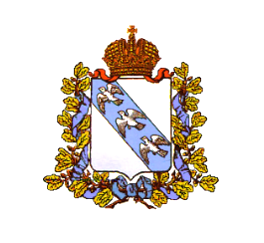 АДМИНИСТРАЦИЯ КУРСКОЙ ОБЛАСТИКомитет по охране объектов культурного наследия
Курской области